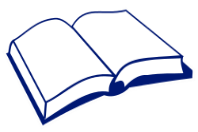 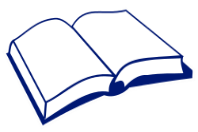 Small Step Tracking Planner 2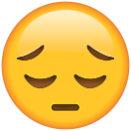 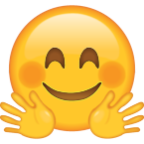 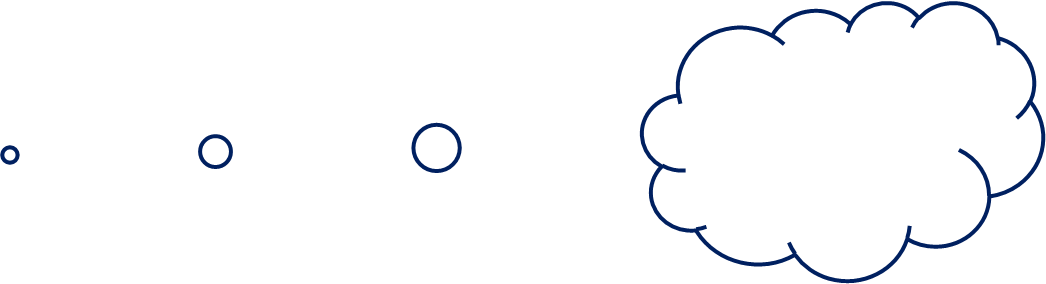 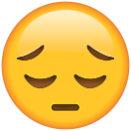 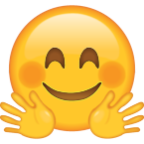 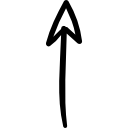 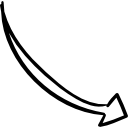 